Дистанционное обучение 28.04.04.2020 с 1-4 классПредметТема урока (форма проведения, ссылки на сайт)Д/З1 А класс1 А класс1 А классФиз - раЛегкая атлетика.https://youtu.be/WkBBqrvz4Jo,Окруж. мирВ музее народного творчества.( Учебник – стр. 82 – 83)Русский языкДва способа обозначения звука ( Й).( Учебник – упр. 133, 135 – письменно)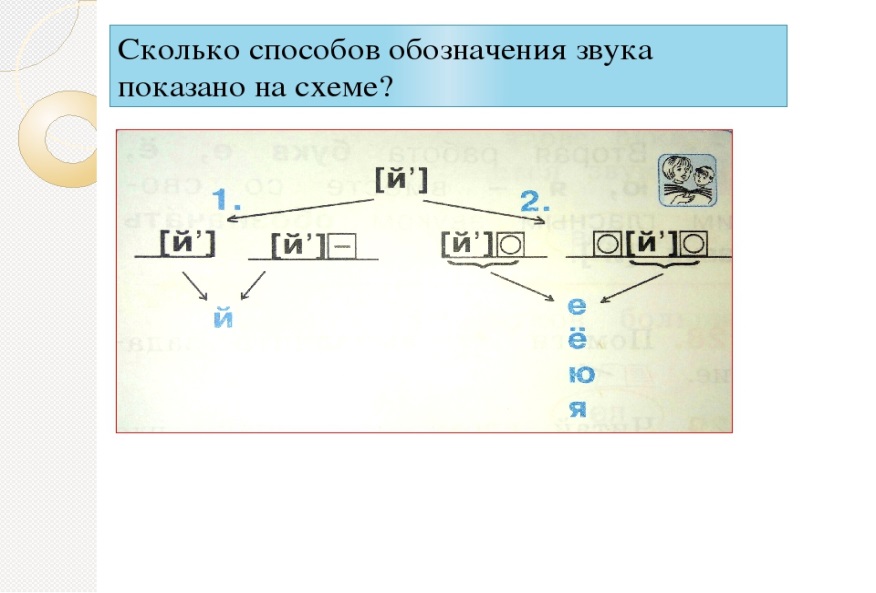 Лит. чтениеС. Михалков « Ошибка».( Учебник – стр. 99 -101- выразительное чтение, устно отвечать на вопросы,    ТПО – стр. 52 – 54)1 Б класс1 Б класс1 Б классОкруж. мирОхрана природных богатств: растительного и животного мира.  Вторая жизнь дерева стр.80-81Физ - раЛегкая атлетика.https://youtu.be/WkBBqrvz4Jo,Лит. чтениеВосприятие громкого чтения: особенности поведения героев и описания их автором. Л.Н. Толстой «Два раза не умирать»; Л.Н. Толстой «Два товарища».стр.91-95Русский языкРазличение мягких и твёрдых согласных звуков.Буквы е, ё, ю, я как способ обозначения звука [й,] №120,121(устно),№122,123,125 (письменно)2 класс2 класс2 классМатематикаУмножение. Решение текстовых задач арифметическим способом. https://youtu.be/jVflQj-hT9s, https://youtu.be/gmlHKcqepUw№244,  №251, задания на учи. ру  табл. умн. на 8Русский языкРазвитие орфографической зоркости.№558 списывать не надо №565Лит. чтениеПроизведения классиков детской литературы. К. Ушинский «Два плуга». https://yandex.ru/video/preview?filmId=14611815732679908061&from=tabbar&parent-reqid=1587919174326762-466899408901179204600291-production-app-host-vla-web-yp-19&text=%D0%A3%D1%88%D0%B8%D0%BD%D1%81%D0%BA%D0%B8%D0%B9%2B%C2%AB%D0%94%D0%B2%D0%B0%2B%D0%BF%D0%BB%D1%83%D0%B3%D0%B0%C2%BB%2B%D0%B2%D0%B8%D0%B4%D0%B5%D0%BE%D1%83%D1%80%D0%BE%D0%BAС.78-80  читать отвечать на вопросыОкруж. мирКартины быта, труда, традиции людей в разные исторические времена.https://youtu.be/A_mmsdy6v2E,https://youtu.be/ALy5zP04MnUС.100-103 пересказ3 класс3 класс3 классАнгл. языкЛитературные персонажи. Сказка "Оловянный солдатик" (часть 1).https://www.youtube.com/watch?v=MKyie-_dpes.Читать сказку «Оловянный солдатик» стр 18-19 Русский языкФонетический разбор слова. Представление о значении суффиксов и приставок.Создание текстов разных жанров: поздравлений, кулинарных рецептов.ТПО Упр.574 с. 47 https://education.yandex.ru/Физ-раЛегкая атлетика.Обучение техники прыжка в длину с места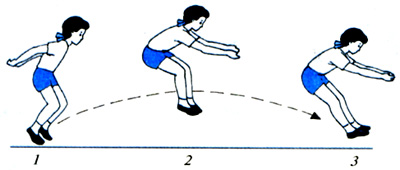 Техника прыжка с места делится на:- отталкивание;- полет;- приземлениеПоставить стопы, согнуть ноги, отвести руки назад, толчок двумя ногами, приземление на две стопы, согнутые в коленном суставе, плечи вперед, взмах руками вперед.О.с.-ноги на ширине плеч, стопы параллельно. Полуприсед, руки внизу за спиной. (Старт пловца). Пружиня ногами и раскачивая руками вперёд-назад, из крайнего нижнего приседа сделать прыжок вперёд-вверх(отталкивание) , оттолкнувшись одновременно обеими ногами, сделать и мах руками вперед-вверх (полет). Приземлиться на обе ноги, стопы параллельно, руки вперёд. Устоять (приземление).математикаАлгоритмы письменного сложения, вычитания многозначных чисел Многозначные числа. Сложение и вычитаниеТПО с. 75 № 126  https://uchi.ru/Лит.чтениеВыбор книги по рекомендованному списку. «Книги о прекрасных женщинах»; А. Фет «Облаком волнистым...»;  И. Тургенев «Воробей».Наизусть стих « Облаком волнистым...», «Воробей» читать , отвечать на вопросыИЗОПроявления художественной культуры вокруг нас. Создание композиции на заданную тему на плоскости. Фантастическое рядом – музей космонавтики.https://multiurok.ru/ Виртуальная экскурсия в музей Космонавтики4 А класс4 А класс4 А классМатематикаВычисление буквенных выражений при данном значении входящей в него буквыТПО № 74,75Русский языкФормирование орфографической зоркости№ 576Окруж. мирЖивотные и растения материковЖивотные и растения материковИЗО75 лет победы в ВОВНарисовать гуашью или акварелью рисунок посвящённый Дню победы4 Б класс4 Б класс4 Б классМатематикаРешение усложненных уравнений. Составление уравнений по тексту задачи, по данной схеме.№ 318(5,6,7,8) (письменно) https://resh.edu.ru/subject/lesson/6239/start/215109/Русский языкФормирование орфографической зоркости. Что надо уметь, чтобы грамотно писать?Упр. 602 Окруж. мирМатерики и океаны. Кто исследовал Австралию.Стр. 151-156 пересказ; письменно ответить на вопросы на стр. 151музыкаСольное и ансамблевое музицирование (вокальное и инструментальное). Творческое соревнование.Разучивание песни «Прадедушка» сл. и муз. Александра  Ермолова